Instructions for Paper Preparation and Submission for NOLTA2023First Author† and Second Author‡†Faculty of Engineering Division I, Tokyo University of Science1–3 Kagurazaka, Shinjuku, Tokyo 162-0825, Japan‡Faculty of Engineering, Nippon Institute of Technology4–1 Gakuendai, Miyashiro, Minamisaitama District, Saitama Prefecture 345-0826, JapanEmail: author1@domain1, author2@domain2Abstract– This document provides the guidelines for preparing papers for the 2023 International Symposium on Nonlinear Theory and its Applications (NOLTA2023). Please read carefully and follow the procedures as closely as possible to produce high-quality proceedings with standard formatting for all papers.1. IntroductionAuthors are welcome to submit papers describing original works in all aspects of nonlinear theory and its applications to NOLTA2023. Please prepare your paper according to the guidelines and submit it via the NOLTA2023 website before April 15, 2023. Only electronic submission of papers in PDF format is accepted. After review, each corresponding author will be requested to submit the four-page final camera-ready paper in PDF format for the symposium proceedings not later than June 15, 2023.2. Preparation of Papers2.1. Paper FormatPlease prepare your paper in A4 format (210 mm by 297 mm). Set the top margin to 30 mm except for the first page, which begins 35 mm from the leading edge. Set the bottom margin to 30 mm and the left and right margins to 20 mm. Text, figures, tables, and references must be inside a 170 mm by 237 mm area. All text must be in a two-column format with a 5 mm column separation. The paper should not exceed four pages in length. Please do not put page numbers on your manuscript.2.2. TypesettingThe text should be written with a font size of 10 points unless otherwise specified. Times New Roman is a recommended font for consistency and readability both on screen and in print. Please do not use Asian fonts as this will make your manuscript unreadable for reviewers.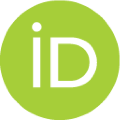 2.3. Title, Authors, and AffiliationsThe paper’s title appears on the first page, centered over both columns, and in 14 points bold letters. The author names appear below the title in 12 points. The affiliations should be given below the author names in 10 points and contain full mailing address and email address. 2.4. AbstractThe paper should start with an abstract giving a short overview of the discussed matter and the presented results.2.5. Section Headings2.5.1. TypesettingSection and subsection headings should appear in 10 points bold face, while subsubsection titles should appear in 10 points italic face. The first letter of each significant word must be in a capitalized letter.2.5.2 AlignmentAll the headings should be left aligned.2.5.3. NumberingSection, subsection, and subsubsection headings should be in Arabic numerals.2.6. EquationsEquations are centered and numbered consecutively with Arabic numerals in parentheses as follows:2.7 ReferencesA list of references should appear at the end of the paper. Number all references consecutively with Arabic numerals in square brackets. When referring to them in the text, type the corresponding reference number in square brackets as [1].2.8. LaTeX Style File and Sample FilesFor the convenience of LATEX users, we provide a LaTeX style file (nolta2023.sty) that automatically formats the manuscript by the symposium requirements. A LaTeX sample source file (nolta2023.tex) will show how to use the style file. We also provide a Microsoft Word template (nolta2023.docx) and a sample paper in PDF format (nolta2023.pdf). All of these files are available on the NOLTA2023 website:https://nolta2023.org3. Creating PDF files3.1. SoftwareAs mentioned above, only electronic submission of pa- pers in PDF format is accepted. There are several methods for creating PDF files: Adobe Distiller, PDFWriter, ps2pdf, dvipdfm, pdflatex, and others. Generally, Adobe Distiller provides higher quality output than others and is therefore preferred.3.2. Embedding FontsThe authors must embed all fonts into the PDF file of your paper, including the following standard 14 fonts:CourierCourier, ItalicCourier, BoldCourier, Bold ItalicArial MTArial MT, ItalicArial MT, BoldArial MT, Bold ItalicTimes New Roman PS MTTimes New Roman PS MT, ItalicTimes New Roman PS MT, BoldTimes New Roman PS MT, Bold ItalicSymbolZapfDingbatsthat come with Acrobat Reader so that any computer can view the file correctly. The method of embedding fonts differs on various systems and PDF creation mechanisms; for example, in Adobe Distiller, choose Job Options and check to Embed All Fonts. For authors using other software, please refer to your help sources.Before submission, please ensure embedding all fonts in your created PDF file. To view the font information for a PDF, open the file in an Acrobat Reader, go to the File menu, select Document Info, and then Fonts. The Font Info dialog box displays font information. The font is correctly embedded if the Used Font column shows Embedded or Embedded Subset.3.3. File ProtectionPlease do neither password protect nor encrypt your PDF file so that we can insert headings and page numbers.4. Submission of Papers4.1. How to SubmitPlease visit the Submission page and follow the instructions to submit your electronic manuscript.4.2. File SizeFile size is strictly limited to 10 MB. Any file size larger than 10 MB will be automatically rejected by the NOLTA2023 online submission system.5. ORCID: Open Researcher and Contributor ID[Important] ORCID iDs for ALL the authors are necessary to publish your manuscript in the NOLTA2023 symposium proceedings.ORCID is a 16-digit identifier that distinguishes you from other researchers. Please visit https://orcid. org/ for more details. NOLTA2023 encourages authors to create their ORCID iDs. If you still need an ORCID iD, you can register via https://orcid.org/register.For Microsoft Word users, please enter the ORCID iDs for all the authors in the textbox located in the footnote area at the top page as follows: ORCID iDs First Author: 0000-0000-0000-0000, Second Author: 1234-9999-9999-9999.The ORCID iDs will help readers find related articles the authors have already published.AcknowledgmentsThe authors of this guideline thank the NOLTA2023 organizing committee members for their fruitful suggestions and comments.References[1] E. N. Lorenz, “Deterministic non-periodic flow,” J. Atoms. Sci., vol.20, pp.130–141, 1963. 